Приложение № 2к Положению о кадровом резервеФАУ «Главгосэкспертиза России»АНКЕТА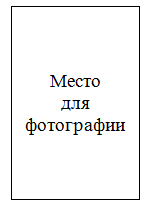 (ЗАПОЛНЯЕТСЯ В ПЕЧАТНОМ ВИДЕ, ПОДПИСЫВАЕТСЯ СОБСТВЕННОРУЧНО)11. Выполняемая работа с начала трудовой деятельности с указанием должности и названия организации.При заполнении данного пункта необходимо именовать организации так, как они назывались в свое время, военную службу (если она связана с направлением деятельности) записывать с указанием должности.12. Опыт проектной деятельности _______ лет.13. Проекты, в подготовке которых принимал(а) участие:На проведение проверочных мероприятий в отношении предоставленных мною сведений согласен (согласна).1.ФамилияИмяОтчествоE-mailтелефон1. Желаемая должность с указанием специализации/направления деятельности эксперта (приложение к приказу Минстроя России от 29.06.2017 № 941/пр)2. Место желаемого трудоустройства: центральный аппарат – Москва;                           филиал – (указать какой)3. Число, месяц, год и место рождения (село, деревня, город, район, область, край, республика, страна)4. Гражданство (если изменяли, то укажите, когда и по какой причине, если имеете гражданство другого государства, – укажите)5. Место регистрации 6. Место фактического проживания (адрес) 7. Образование (когда и какие учебные заведения окончили, номера дипломов)Направление подготовки или специальность по диплому
Квалификация по дипломуФорма обучения8. Послевузовское профессиональное образование: аспирантура, адъюнктура, докторантура (наименование образовательного или научного учреждения, год окончания).
Ученая степень, ученое звание (когда присвоены, номера дипломов, аттестатов).Дополнительное образование. Повышение квалификации9. Квалификационный аттестат эксперта (номер аттестата, направление деятельности эксперта, основание выдачи, дата выдачи и срок действия аттестата)10. Трудовой стаж по заявленному направлению (количество лет)Месяц и годМесяц и годДолжность с указанием
организацииАдрес 
организации
(в т.ч. за границей)поступленияуходаДолжность с указанием
организацииАдрес 
организации
(в т.ч. за границей)Месяц и годНаименованиеКомментарии«»20 г.         Подпись    ___________________